Student Name: _________________________________________________Date of Birth: ___________________          	Grade: __________________I give consent to the School Nurse, Athletics Nurse and first aid personnel to treat my child for injury or illness pursuant to the standing orders issued by our school physician, and within the scope of the New Jersey Nursing Practices Act, N.J.S.A. 45:11-23 et seq., and the New Jersey Athletic Training Licensure Act, N.J.S.A. 45:9-37.35 et seq..   I also authorize medical personnel to share my child’s specific health information, if necessary, among medical staff, faculty/staff and administration. ________________________________            _______________________________        Parent/ Guardian Signature			             Print Name			          ________________________________            _______________________________Relationship    				             Date	04/2018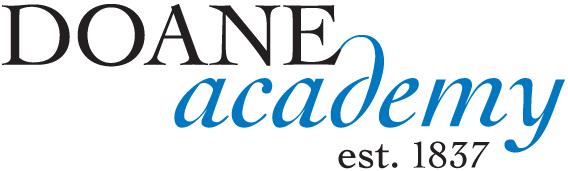 2018 – 2019Consent to Treatment of a Minor